KÁMEN Zbraslav, a.s.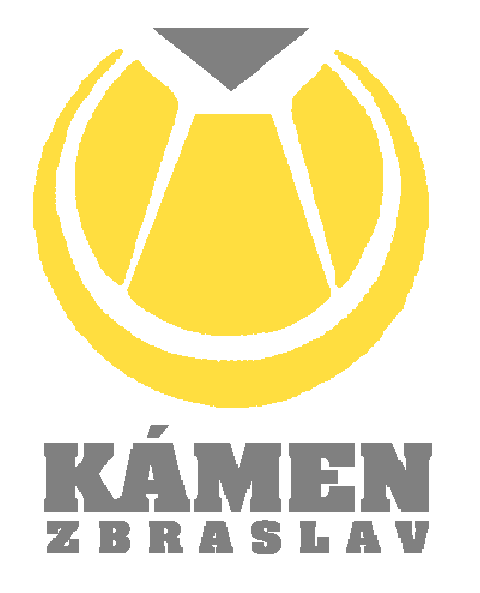 Žitavského 1178, Praha 5 – Zbraslav, PSČ 156 00IČO: 01820460    DIČ: CZ01820460lom Dobkovičky, Velemín 411 31Společnost je zapsána v OR vedeném Městským soudem v Praze, oddíl B, vložka 19215 ze dne 24.6.2013Oznámení o clonovém odstřelu.Dne 20. 9. 2022 bude v kamenolomu Dobkovičky mezi 10–14 hodinou proveden                               251. a 252. clonový odstřel.                                           V Dobkovičkách 19. 9. 2022                                                                                                        Ing. Tomáš Krúpa                                                                                                       vedoucí provozovny